U-18 – NCWVBC LIGHTS OUT 2024SUNDAY, January 7, 2024Eastmont High School, 955 3rd St NE, East Wenatchee, WA  98802U-18 Pool & Schedule Information (click on the blue link or Rt click and copy link)Thank you for your entry into the tournament on Sunday in East Wenatchee. We are playing at Eastmont High School.  I am still working on the brackets, but wanted to get you enough information to get your day started.  There is a commons area with tables where the players can put their things while they are playing. Bleacher seating will be limited.  Low profile chairs have been acceptable in the gym in the past as long as you have a blanket/towel/etc. to put under.  There is no outlet usage for cooking devices.Children must always be supervised.  Please do not leave children unattended. We have many glass trophy cases and large photo frames in the hallways.  Additionally, please no bouncing or hitting balls outside the gym.The gym will open at 7am. There will be a coaches’ meeting at 7:30am and play will begin at 8am. Warm ups will be 5 minutes and 5 minutes for the first two matches of each pool and 3 and 3 for the remaining pool and bracket matches.  There will be no shared serving and teams will NOT switch sides unless the facility has a clear disadvantage on one end of a court.  All game balls will be provided by NCWVBC.  (All of this is per ERVA direction/regulations.)  Pool play will be 2/3 with the first two to 25 (27 pt cap) and the third to 15 with no cap.There will be a site director running the coaches meeting, recording pool play and answering questions as they arise.Tournament apparel (t-shirts, sweatshirts, etc.) will be available at Wenatchee High School. Please be sure that there is no cell phone (or other electronic device) use at the scorer tables We look forward to seeing you all Sunday!  If there are any questions please do not hesitate to contact me. --Fona (509-860-2507)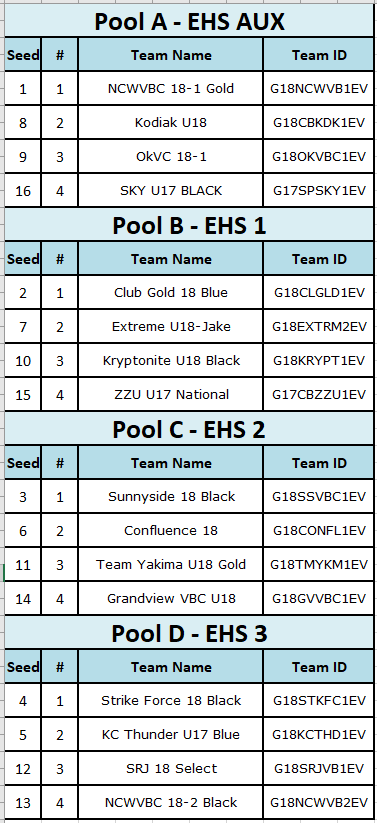 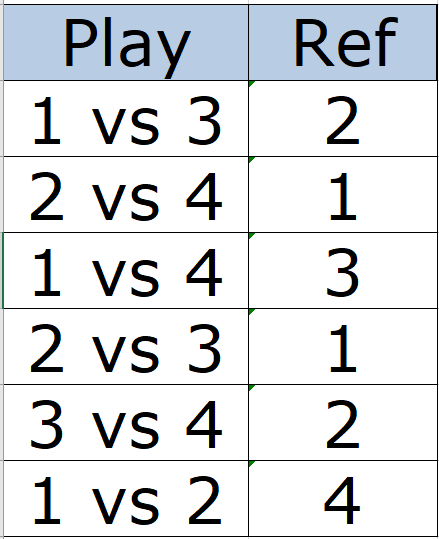 